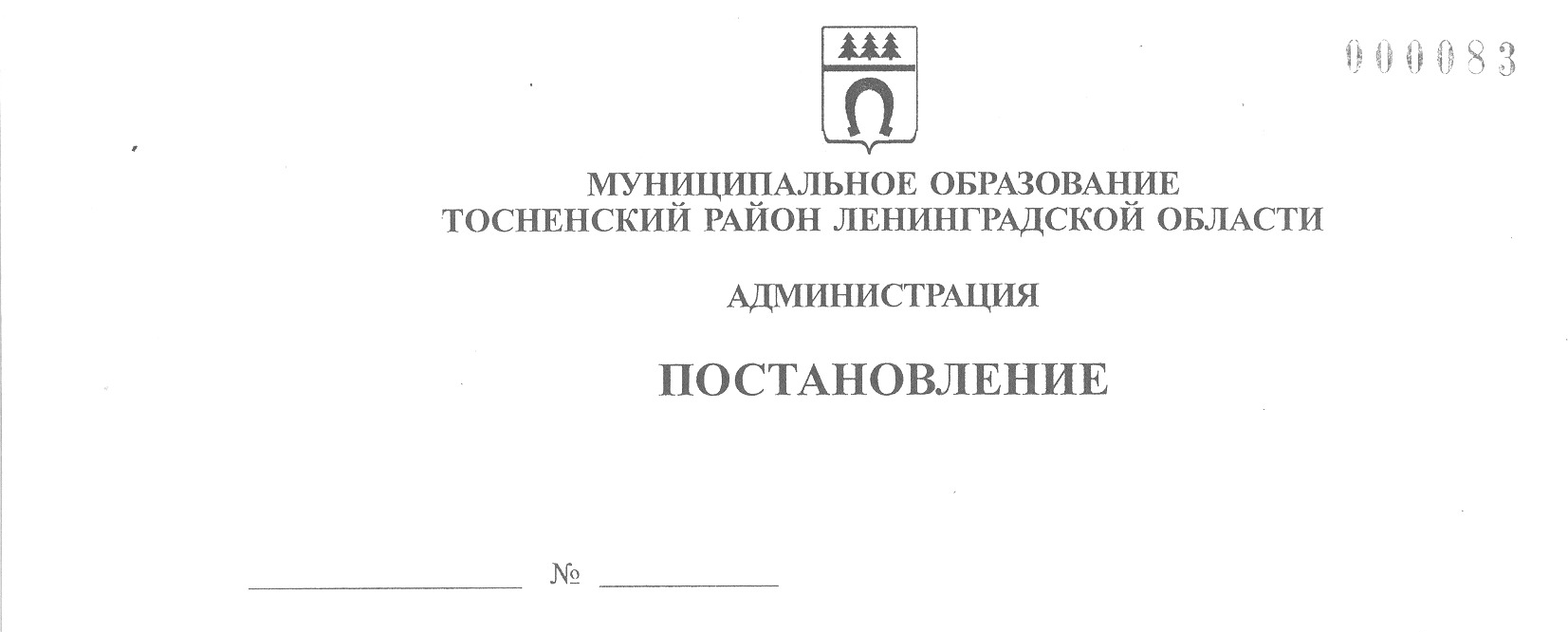 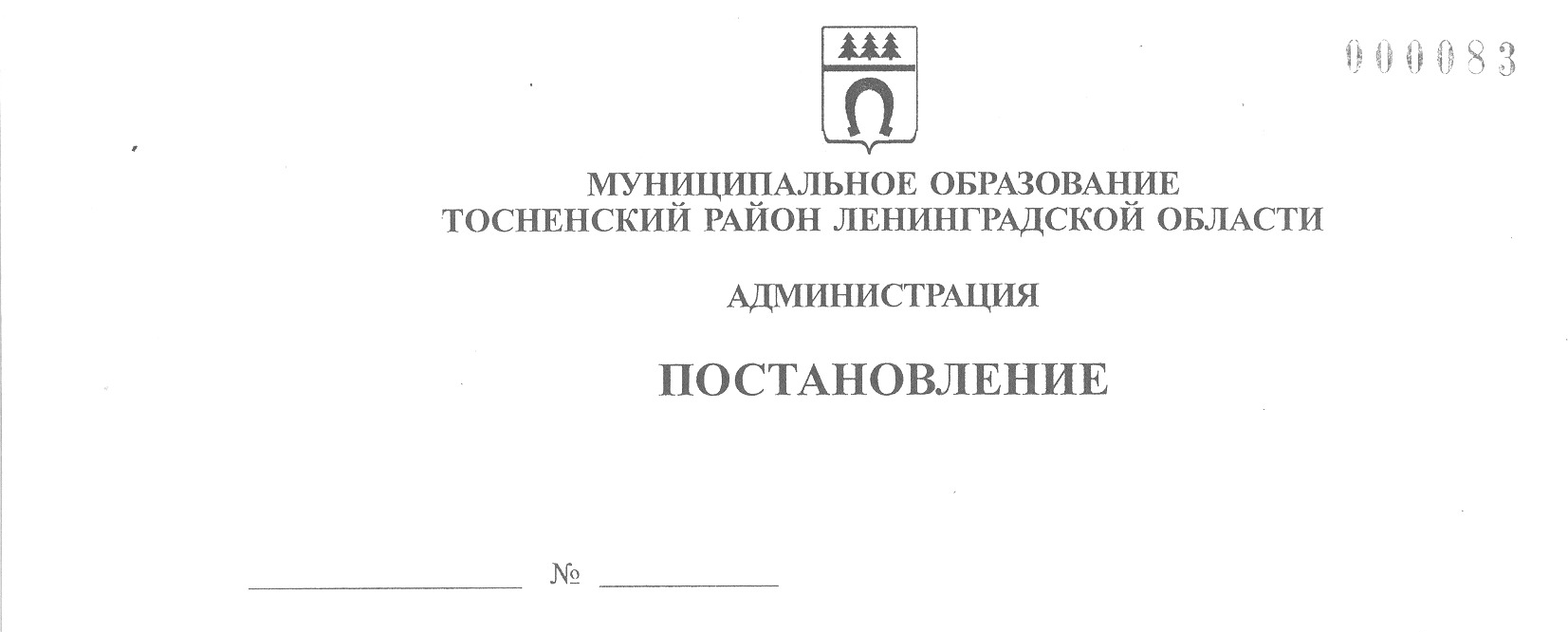        10.09.2021                         2115-паО внесении изменений в постановление администрации муниципального образования Тосненский район Ленинградской области от 13.08.2020 № 1458-па «О мерах по реализации постановления Правительства Ленинградской области от 13.08.2020 № 573 «О мерах по предотвращению распространения новой коронавирусной инфекции (COVID-19) на территории Ленинградской области и признании утратившими силу отдельных постановлений Правительства Ленинградской области»	В соответствии с постановлением Правительства Ленинградской области                 от 09.09.2021 № 582 «О внесении изменений в постановление Правительства Ленинградской области от 13 августа 2020 года № 573 «О мерах по предотвращению распространения новой коронавирусной инфекции (COVID-19) на территории Ленинградской области и признании утратившими силу отдельных постановлений Правительства Ленинградской области», исполняя собственные полномочия, а также исполняя полномочия администрации Тосненского городского поселения Тосненского муниципального района Ленинградской области на основании статьи 13 Устава Тосненского городского поселения Тосненского муниципального района Ленинградской области и статьи 25 Устава муниципального образования Тосненский район Ленинградской области, администрация муниципального образования Тосненский район Ленинградской областиПОСТАНОВЛЯЕТ:	1. Внести в постановление администрации муниципального образования Тосненский район Ленинградской области от 13.08.2020 № 1458-па «О мерах по реализации     постановления Правительства Ленинградской области от 13.08.2020 № 573 «О мерах      по предотвращению распространения новой коронавирусной инфекции (COVID-19) на территории Ленинградской области и признании утратившими силу отдельных постановлений Правительства Ленинградской области» (с учетом изменений, внесенных постановлениями администрации муниципального образования Тосненский район Ленинградской области от 28.05.2020 № 1565-па, от 04.09.2020 № 1598-па, от 17.09.2020 № 1668-па,         от 28.09.2020 № 1736-па, от 01.10.2020 № 1765-па, от 08.10.2020 № 1822-па, от 26.10.2020 № 1997-па, от 06.11.2020 № 2089-па, от 13.11.2020 № 2188-па, от 09.12.2020 № 2402-па,    от 23.12.2020 № 2568-па, от 14.01.2021 № 29-па, от 03.02.2021 № 187-па, от 30.03.2021     № 677-па, от 25.05.2021 № 1114-па, от 01.06.2021 № 1166-па, от 22.06.2021 № 1364-па,     от 01.07.2021 № 1454-па, от 09.07.2021 № 1546-па, от 30.07.2021 № 1746-па, от 03.08.2021 № 1776-па, от 13.08.2021 № 1833-па, от 20.08.2021 № 1895-па) следующие изменения:	1.1. В пункте 1.16 слова «не менее 80 процентов» исключить.	1.2. Внести в приложение 1 «Перечень видов плановой помощи в медицинских     организациях, находящихся на территории муниципального образования Тосненский район Ленинградской области, в которых устанавливаются ограничения деятельности хозяйствующего субъекта, организации», следующие изменения:	1.2.1 Строку 2 изложить в следующей редакции:1.2.2. Строку 11 изложить в следующей редакции:	1.3. Внести в приложение 2 «Перечень сфер деятельности, в которых устанавливаются ограничения деятельности хозяйствующего субъекта, организации в муниципальном образовании Тосненский район Ленинградской области» следующие изменения:	1.3.1. Строку 20 изложить в следующей редакции:1.3.2. Строку 28 изложить в следующей редакции:	2. Отделу правопорядка и безопасности, делам ГО и ЧС администрации муниципального образования Тосненский район Ленинградской области направить в пресс-службу комитета по организационной работе, местному самоуправлению, межнациональным и межконфессиональным отношениям администрации муниципального образования Тосненский район Ленинградской области настоящее постановление для обнародования    в порядке, установленном Уставом муниципального образования Тосненский район       Ленинградской области.	3. Пресс-службе комитета по организационной работе, местному самоуправлению, межнациональным и межконфессиональным отношениям администрации муниципального образования Тосненский район Ленинградской области обнародовать настоящее постановление в порядке, установленном Уставом муниципального образования Тосненский район Ленинградской области.	4. Контроль за исполнением настоящего постановления возложить на первого       заместителя главы администрации муниципального образования Тосненский район       Ленинградской области Тычинского И.Ф.	5. Настоящее постановление вступает в силу со дня его принятия.Глава администрации                                                                                          А.Г. КлементьевСюткин Александр Васильевич, 8(81361)2160442 гв2.Плановаямедицинскаяпомощь в условиях дневного стационараРазрешена- пациентам, представившим документ, дневного стационара подтверждающий факт заболевания COVID-19 в течение последних шести месяцев, либо документ, подтверждающий прохождение полного курса вакцинации от COVID-19*;- пациентам, имеющим отрицательный результат исследования  на возбудитель COVID-19 методом ПЦР давностью не более 72 часов;- пациентам, представившим заключение иммунологической    комиссии медицинской организации по месту прикрепления         о наличии временного или постоянного медицинского отвода      от вакцинации11.Медицинские осмотры граждан, поступающих на военную службу по контрактуРазрешены:- пациентам, достигшим 18-летнего возраста менее чем за месяц до даты медицинского осмотра, представившим документ о прививке хотя бы одним компонентом вакцины;- пациентам, представившим документ, подтверждающий факт заболевания COVID-19 в течение последних шести месяцев, либо документ, подтверждающий прохождение полного курса вакцинации от COVID-19;- пациентам, имеющим отрицательный результат исследования  на возбудитель COVID-19 методом ПЦР давностью не более 72 часов;- пациентам, представившим заключение иммунологической    комиссии медицинской организации по месту прикрепления         о наличии временного или постоянного медицинского отвода      от вакцинации20Услуги многофункциональных центровДеятельность разрешена с обязательным использованием масок28Транспортные экскурсионные перевозкиДеятельность разрешена при условии проведения дезинфекции внутренних и внешних поверхностей транспорта и при условии использования 50 процентов посадочных мест.Превышение установленного ограничения возможно при наличии у пассажиров документов, подтверждающих прохождение полного курса вакцинации от COVID-19 (сертификат, справка) с учетом медицинских противопоказаний к проведению вакцинации от COVID-19,  или факт заболевания COVID-19 в течение последних шести месяцев, или отрицательный результат лабораторного исследования методом полимеразной цепной реакции на наличие коронавирусной инфекции (COVID-19), проведенного не позднее чем за 72 часа.При перевозке организованных групп детей деятельность разрешена при условии соблюдения социальной дистанции либо использования масок и при условии выполнения раздела V Методических рекомендаций МР 3.1/2.4.0239-21, утвержденных руководителем Федеральной службы по надзору в сфере защиты прав потребителей и благополучия человека – Главным государственным санитарным врачом Российской Федерации 29 марта 2021 года